Univerzita Palackého v OlomouciPedagogická fakulta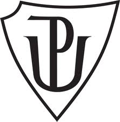 Didaktika mateřského jazyka A(I/Y po S)	Vyučující: Mgr. Veronika Krejčí	Studijní rok: 2013/2014                                	Autor: Tereza Králová	Datum odevzdání: 5. 5. 2014	Obor, skupina: U1ST, 2.	    Doplňovací cvičeníDoplň i/y nebo í/ý, každé doplnění si zdůvodniS_novec, s_lný strom, s_pký písek, kozí s_r, malá s_korka, velký s_lák, dětský zás_p, rovná s_lnice, s_to na mouku, přes_pává mouku, us_chající tráva, s_rové tyčinky, hořící s_ra, s_chravé počasí, s_rová houba, s_slí samička, pos_p chodníku, sníh se s_pal, rodiče se s_nem, milý ps_ček, vys_lující práce, s_ťka na motýly, s_lný vítr, s_rové maso, s_pky obilí, s_čení hada, houkání s_čka, nové s_dliště, najedl se dos_ta, os_řelé dítě (BLUMENTRITTOVÁ, Vlasta. Procvičujeme vyjmenovaná slova. Blug. 92 stran. ISBN 978-80-7274-975-1)Doplň –i/y, -í/ýS_kora mlynařík, s_ťové punčochy, s_pající hlas, s_lný člověk, s_to na mouku, s_rové maso, hbitá las_čka, dětský zás_p, vys_paný náklad, s_čící pára, s_ra je nerost, pos_lovat svaly, olomoucké s_rečky, pros_t o pomoc, nenas_tný člověk, s-rová zelenina, s_pký písek, rovná s_lnice, us_chající tráva, s_chravé počasí, s_té barvy, us_lovně s_čet, tis_ce lidí, poštovní zás_lka(BLUMENTRITTOVÁ, Vlasta. Měkké I a tvrdé Y ve slovech. Blug. 60 stran. ISBN 978-80-7274-009-3)Procvičuj i/y (í/ý)Co stále s_čkuješ, strom os_ka, najedl se dos_ta, sladký s_rup, přis_pat do jídla sůl, v pos_lovně, dcera a s_nek, s_čící had, rybářská s_ť, s_chravý pros_nec, chleba se sýrem, chlapec zes_lil, četl o s_slovi, s_lák S_mon, vyzul se v předs_ni, nas_pal ptákům, voda vys_chá, pos_lá pusu, s_slí díra, nehodný s_n, nebohý s_rotek, zapal s_rku, měs_c leden, mají bes_dku, houser s_čí, s_tá strava, nové s_dliště, hořící s_ra, smažený s_r, s_ček houkal, přes_t mouku na s_tě, těžká s_tuace, S_mona us_ná(POTŮČKOVÁ, Jana. Český jazyk pro 3. ročník základní školy. Studio 1+1. Brno: 2008, ISBN 978-80-86252-20-9)Doplňte správné písmenoV prosinci s_peme s_korám. S_sel us_ná ve své noře. Ivana zes_lila rádio. S_vý holub seděl na os_ce. Vložila koupený s_r do s_ťovky. Strašpytel neustále s_čkoval. Has_či uhas_li hořící les_k. Eliška si zbytečně namáhala hlas_vky. Sousedovic s_nek našel s_korčí hnízdo. Oslavili S_lvestra ve svém venkovském s_dle. Najedl se dos_ta. S_rová mrkev je zdravá. Měs_c byl právě v úplňku. S_ček je noční pták. Škrtnutím zapálil s_rku. Rybáři roztahovali při rybolovu s_tě. S_sel je hlodavec. Na podzim bývá často s_chravo. Do vesnice vede asfaltová s_lnice. Podle zbarvení poznal s_korku koňadru. Po vydatném obědě se cítila s_ta.(JIRKŮ Zuzana, TABARKOVÁ Jana. Vyjmenovaná slova hrou. Nová škola. Brno: 2004, ISBN 80-7289-067-0)Doplňování v tabulce se souřadnicemiDoplň v tabulce měkké i/í nebo tvrdé y/ý(vlastní tvorba)DiktátSýkory	V zimě sypeme ptáčkům. Sýkorky mají rády lůj. Nenasytně přilétají ke krmítkům, které jim naplnil pan Silný. Za nevlídného sychravého počasí přiletí i několikrát za den a do sytosti si plní sýkorčí zobáčky. To sýčkové, aby se nasytili, vylétají na lov. Na polích loví myši i malé sysly, kteří se tam zásobují zrním. Jakmile ale v trávě zasyčí velký had, všichni syslové i syslíci se rychle běží schovat. (BLUMENTRITTOVÁ, Vlasta. Měkké I a tvrdé Y ve slovech. Blug. 60 stran. ISBN 978-80-7274-009-3)Pište jako diktát	Je sychravo a my klopýtáme usychajícím listím kolem mýtiny k myslivně u Sychrova. Sýkorka zpívá na osice sýkorčí písničku. Miloš zahlédl sýčka a Simona uslyšela pod lískou zmijí sykot. Cesta nám neobyčejně rychle ubíhá. Pospícháme, protože se těšíme na sýrové tousty a salát ze syrové zeleniny. (NOVÁKOVÁ, Iva. Zábavný pravopis. Portál. Praha: 2009, ISBN 978-80-7367-534-9)Graficky zajímavá cvičenía) Sestav 7 vyjmenovaných slov a napiš je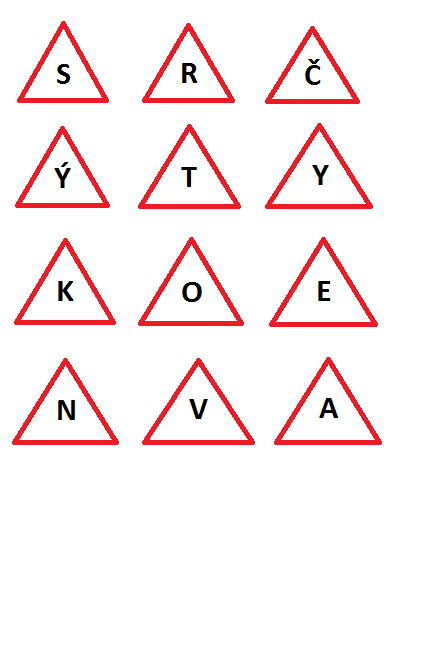 ____________________, ___________________, ____________________, ____________________, ___________________, ____________________,____________________(BLUMENTRITTOVÁ, Vlasta. Měkké I a tvrdé Y ve slovech. Blug. 60 stran. ISBN 978-80-7274-009-3)b)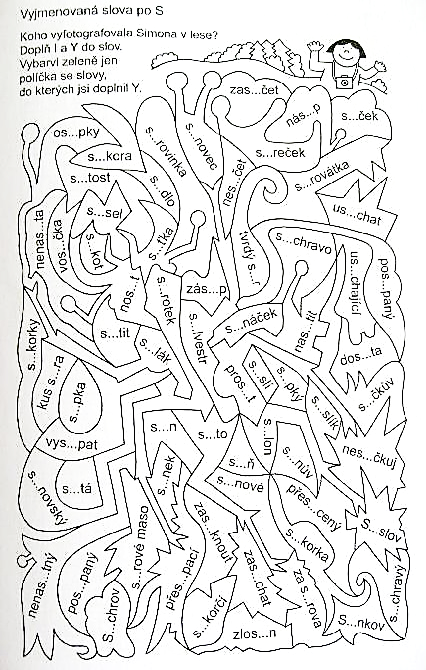 (MÜHLHAUSEROVÁ, Hana. Procvičujeme vyjmenovaná slova. Blug. ISBN 80-7274-927-7)Korektura textuOpravte chyby v textu a přepište jej do sešitu:	Robyn si nasipal cukr do lipového čaje. Usilovně přemýšlel, co slyšel o životě síčků a síkorek. Přemysl je synem mlináře Vasila. Nalij syrup do sklenic. Tenhle sysel se krmí obilím ze syla. Bouře sýlila, hřmělo blískalo se. Kolem silnice ze Sichrova rostou osyky a lísky. Když Sněhurka osyřela, král se znovu oženil. Simona má osipky. Posýlám vám zásilku z ližařského zájezdu. (NOVÁKOVÁ, Iva. Zábavný pravopis. Portál. Praha: 2009, ISBN 978-80-7367-534-9)Hra, manipulativní činnostKVARTETO na slova se S (vyjmenovaná slova a slova k nim příbuzná)Návod: Vytiskněte si přiložené kartičky, zalaminujte a rozstříhejte je. Pravidla: Hra je určena pro 3 - 6 hráčů. Cílem hry je získat co nejvíce kvartet (k sobě patřících čtveřic karet). Rozdávající hráč rozdává po jedné kartě dokola, dokud nerozdá všechny karty. Hru začíná hráč po levici rozdávajícího hráče. Zeptá se kteréhokoliv hráče na konkrétní kartu z kvarteta, od kterého má alespoň jednu kartu. Jestliže tuto kartu oslovený hráč má, musí jí tázajícímu se hráči odevzdat. Ten se pak může opět zeptat na další kartu, a to jak stejného, tak kteréhokoliv z ostatních hráčů. Jestliže hráč nevlastní kartu, na kterou je dotazován, dostává se tímto na tah a může se sám někoho zeptat na libovolnou kartu, která by se mu hodila do jeho kvartet. Pozor na to, abyste nezapomněli, že se smíte ptát jen na kartu patřící do kvarteta, z něhož máte alespoň jednu kartu v ruce!(Mgr. Libuše LALÁKOVÁ, Kvarteto S. ZŠ Mikulášovice. Dostupné online na http://www.zs.mikulasovice.com/vzdelavaci-materialy-cesky-jazyk-90.html)RébusPomocí tabulky s písmeny vytvoř vyjmenovaná slova po S. Místo ? piš Y/Ý:1a ? 1b ___________________1a ? 2b ___________________1a ? 6a 4b 2a ___________________1a ? 4a 2b 4b 3b ? ___________________1a ? 2a ? __________________1a ? 6b 7a 5b __________________5a 1a ?4a 4b 2a __________________1a ? 2b 3a 3b ? __________________1a ? 5b 3a 2b 4b __________________(JIRKŮ Zuzana, TABARKOVÁ Jana. Vyjmenovaná slova hrou. Nová škola. Brno: 2004, ISBN 80-7289-067-0)1234As_novská láskas_chravý denpos_p cestys_slí mláděBmalá s_korkas_rové hodyzemě vys_chásloučenina s_ryCos_řelý chlapechbitý ps_čeks_lové poleobs_paný květyDolomoucké s_rečkyhadí s_kots_ťka na hmyzs_rová paprikaEhoukání s_čkanajíst se dos_tadrzý s_nekohromný s_lákFvedlejší s_lnicezas_chající barvas_tý k prasknutívos_ hnízdoGproti přes_lehas_čská s_rénanáš s_noveczapálit s_rkusyn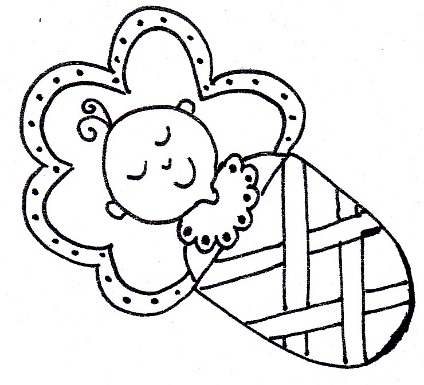 synek • prasyn • zlosynsytý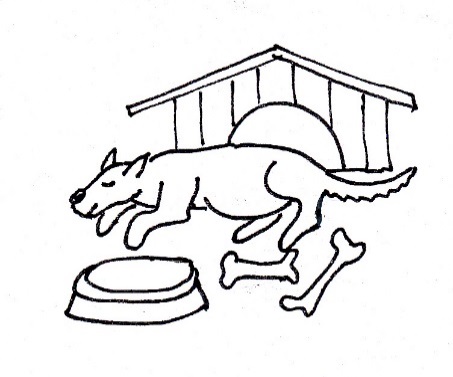 sytost • nenasytný • sytitsýr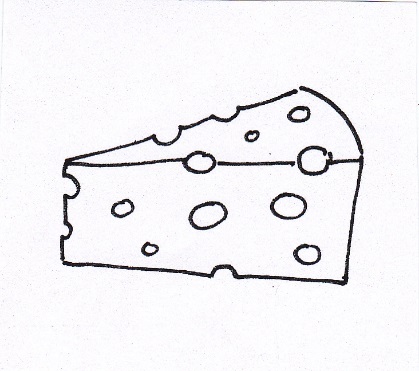 syreček • sýrárna • sýrovýsychravý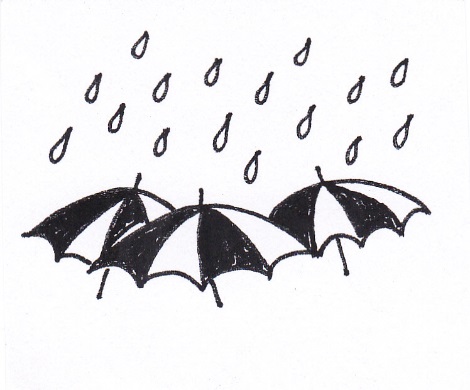 sychravo • Sychrov • sychrovskýusychat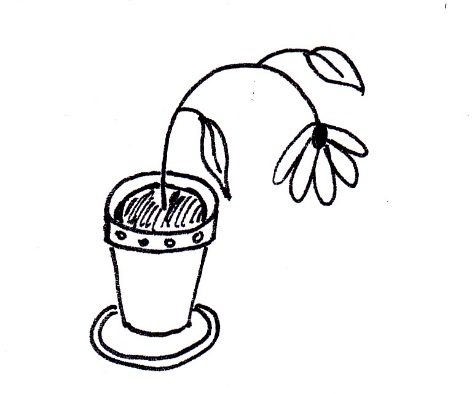 vysychat •dosychat • zasychatsysel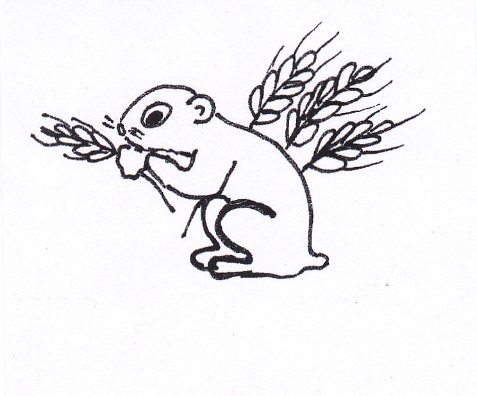 syslík • syslí • syslovatsyčet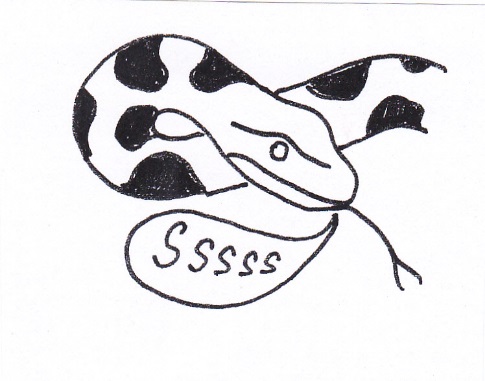 syčák • sykat • sykavkysypat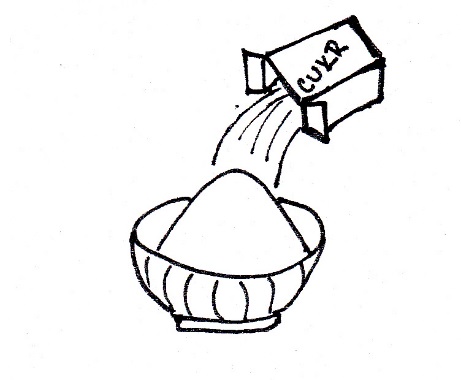 zásyp • sypký • přesýpycísyneksyn • prasyn • zlosynsytostsytý • nenasytný • sytitsyrečeksýr • sýrárna • sýrovýsychravosychravý • Sychrov • sychrovskývysychatuysychat •dosychat • zasychatsyslíksysel • syslí • syslovatsyčáksyčet • sykat • sykavkyzásypsypat • sypký • přesýpycíprasynsynek • syn • zlosynnenasytnýsytost • sytý • sytitsýrárnasyreček • sýr • sýrovýSychrovsychravo • sychravý • sychrovskýdosychatvysychat •usychat • zasychatsyslísyslík • sysel • syslovatsykatsyčák • syčet • sykavkysypkýzásyp • sypat • přesýpycízlosynsynek • prasyn • synsytitsytost • nenasytný • sytýsýrovýsyreček • sýrárna • sýrsychrovskýsychravo • Sychrov • sychrovskýzasychatvysychat •dosychat • usychatsyslovatsyslík • syslí • syselsykavkysyčák • sykat • syčetpřesýpacízásyp • sypký • sypatab1SN2TR3OV4CHA5UK6PČ7EL